Ломоносов М. В. Прошение на имя императрицы об увольнении от службы. 1762 июля // Ломоносов М. В. Полное собрание сочинений .Т. 10: Служебные документы. Письма. 1734—1765 гг. — М.; Л.: Изд-во АН СССР, 1952. — С. 351—353.  1762 ИЮЛЯ. ПРОШЕНИЕ НА ИМЯ ИМПЕРАТРИЦЫ ОБ
УВОЛЬНЕНИИ ОТ СЛУЖБЫ Всепресветлейшая, державнейшая, великая государыня императрица Екатерина  Алексеевна, самодержица всероссийская, государыня всемилостивейшая Бьет челом коллежский советник Михайло Васильев сын Ломоносов, а в чем мое прошение, тому следуют пункты: 1 В службе в. и. в. состоя тридцать один год, обращался я в науках со всяким возможным рачением и в них приобрел толь великое знание, что, по свидетельству разных академий и великих людей ученых, принес я ими знатную славу отечеству во всем ученом свете, чему показать могу подлинные свидетельства, и таковым учением, одами, публичными речьми и диссертациями пользовал и украшал я вашу Академию перед всем светом двадцать лет. 2 На природном языке разного рода моими сочинениями, грамматическими, риторическими, стихотворческими, историческими, также и до высоких наук надлежащими физическими, химическими и механическими стиль российский в минувшие двадцать лет несравненно вычистился перед прежним и много способнее стал к выражениям идей трудных, в чем свидетельствует общая апробация моих сочинений и во всяких письмах употребляемые из них слова и выражения, что к просвещению народа много служит. 3 Присутствуя в Канцелярии Академии Наук членом полшеста года без повышения чина и без прибавки жалованья, что, однако, моим товарищам учинено было, отправлял я должность мою по положенным на меня департаментам со всяческим рачением, так что Гимназия, Университет и Географический департамент пришли во много лучшее перед прежним состояние. 4 Помянутою моею ревностною и верною службою и многими трудами пришло мое здоровье в великую слабость, и частый лом в ногах и раны не допускают меня больше к исправлению должности, так что прошлой зимы и весны лежал я двенадцать недель в смертной постеле и ныне тяжко болен. 5 Не взирая на мои вышепомянутые труды и ревностную и беспорочную службу для приращения наук в отечестве близ двенадцати лет, в одном чину оставлен я, нижайший, произвождением и обойден многими, меня молодшими в статских чинах, которым при сем реестр сообщается, и тем приведен в великое уныние, которое болезнь мою сильно умножает. И дабы высочайшим в. и. в. милосердием благоволено было сие мое нижайшее прошение принять и меня для вышепомянутой болезни уволить от службы в. и. в. вовсе, а за понесенные мною сверх моей профессии труды и для того, что я многократно многими, в произвождении молодшими, без всякой моей прослуги обойден, наградить меня произведением в статские действительные советники с ежегодною пенсиею по тысячи по осьми сот рублев по мою смерть из Статской конторы. Между тем в покое и в уединении от хлопот, бывающих по должности, пользуясь таковою в. и. в. всевысочайшею щедротою, в часы, свободные от болезни, не премину в науках посильно упражняться в пользу отечества. Всемилостивейшая государыня, прошу в. и. в. о сем моем челобитье решение учинить. Прошение писал Академии Наук геодезии студент Илья Аврамов. К сему прошению коллежский
советник Михайло Васильев сын Ломоносов
руку приложил Июля     дня 1762 года 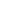 